1	Bereken hoeveel wilde bloemmengsel je nodig hebt. Hoeveelheid zaad per 10 m²= 50 gram Laat hieronder je berekening zien. Maak hierbij gebruik van de tekening op de volgende bladzijde. 2	Je gaat nu de bloementuin aanleggennodig:  6 piketten  Rechttandhark  rubberen hamer  meetlint/duimstok  pootlijn  18 heesters Wilde bloemen Zaad 1m² Worteldoek aanwijzingen:  De examinator geeft aan wanneer je mag beginnen.  Je plaatst 2 piketten voor 2/3 deel in de grond. (begin met lijn A, dan B, vervolgens de rest). Maak dan het rechthoekige zaaivlak (je hoeft geen pootlijn tussen de 2 vlakken te spannen)Egaliseer de plantvakken Knip in het worteldoek de plantgaten op de juiste plek. De heesters moeten in vierkant verband   komen, onderlinge plantafstand afstand is 25 cm. Let op! langs de rand gebruik je een halve plantafstand. Leg het worteldoek op de juiste plaatsZet de heesters op de juiste plek  Het afgewogen bloemenzaad verspreid je over het rechthoekige vlak  Hark het graszaad licht in Werk de tuin af.  Geef aan de examinator door dat je klaar bent. Tekening: maten in CM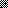 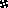 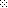 